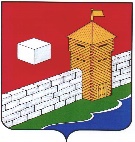 Челябинская областьЕткульский муниципальный районСовет депутатов Пискловского сельского поселенияшестого созываР Е Ш Е Н И Е456579, Челябинская обл., Еткульский р-он, с. Писклово ул. Советская-3а.от «19» июня 2023 г.                                № 90О внесении изменений и дополнений в Устав Пискловского сельского поселенияСовет депутатов Пискловского сельского поселения РЕШАЕТ:1. Внести в Устав Пискловского сельского поселения следующие изменения:В статье 9 пункт 1 изложить в следующей редакции:«1. Муниципальные выборы проводятся в целях избрания депутатов Совета депутатов поселения на основе всеобщего равного и прямого избирательного права при тайном голосовании. Муниципальные выборы в Пискловском сельском поселении осуществляются на основе мажоритарной избирательной системы относительного большинства по муниципальному избирательному округу, включающему в себя всю территорию муниципального образования.»;В статье 30:пункт 3 изложить в следующей редакции:   «3. Глава поселения избирается Советом депутатов поселения из числа кандидатов, представленных конкурсной комиссией по результатам конкурса сроком на 5 лет и возглавляет местную администрацию.»;В статье 32 абзац 3 пункта 2 исключить.2. Настоящее решение подлежит официальному опубликованию в газете «Искра» и в сетевом издании «Муниципальные Правовые Акты администрации Еткульского муниципального района» (http://мпа-еткуль.рф/, регистрация в качестве сетевого издания: ЭЛ № ФС 77 - 76917 от 01.10.19), обнародованию на информационных стендах после его государственной регистрации в территориальном органе уполномоченного федерального органа исполнительной власти в сфере регистрации уставов муниципальных образований.3. Настоящее решение вступает в силу после его официального обнародования в соответствии с действующим законодательством.Председатель Совета депутатовПискловского сельского поселения                                                С.А. СелезневаГлава Пискловского сельского поселения                                     А.М. Кутепов